Консультация для родителей«Роль семьи в воспитании патриотическихчувств у дошкольника»«Только тот, кто любит, ценит и уважает накопленное и сохранённое предшествующим поколением, может любить Родину, узнать её, стать подлинным патриотом».С. МихалковВзаимодействие родителя и ребенка способствует развитию эмоционального, бережного отношения к традициям и культуре своего народа, а также сохранению семейных ценностей. Основа воспитания человека закладывается в семье.  Чувство патриотизма это и любовь к родным местам, и гордость за свой народ, за его культуру, и ощущение своей неразрывности с окружающим, и желание сохранять и приумножать богатства своей страны.В нравственно-патриотическом воспитании огромное значение имеет пример взрослых, в особенности же близких людей. На конкретных фактах из жизни старших членов семьи (дедушек и бабушек, участников Великой Отечественной войны, их фронтовых и трудовых подвигов). - Начните знакомить ребенка с «малой родиной» - близлежащей улицей, микрорайоном, родным городом, его знаменитыми жителями, достопримечательностями, символами.- В выходные дни организуйте с детьми целевые прогулки, экскурсии к памятным местам, мемориалам, Доске почета в честь героев Великой Отечественной войны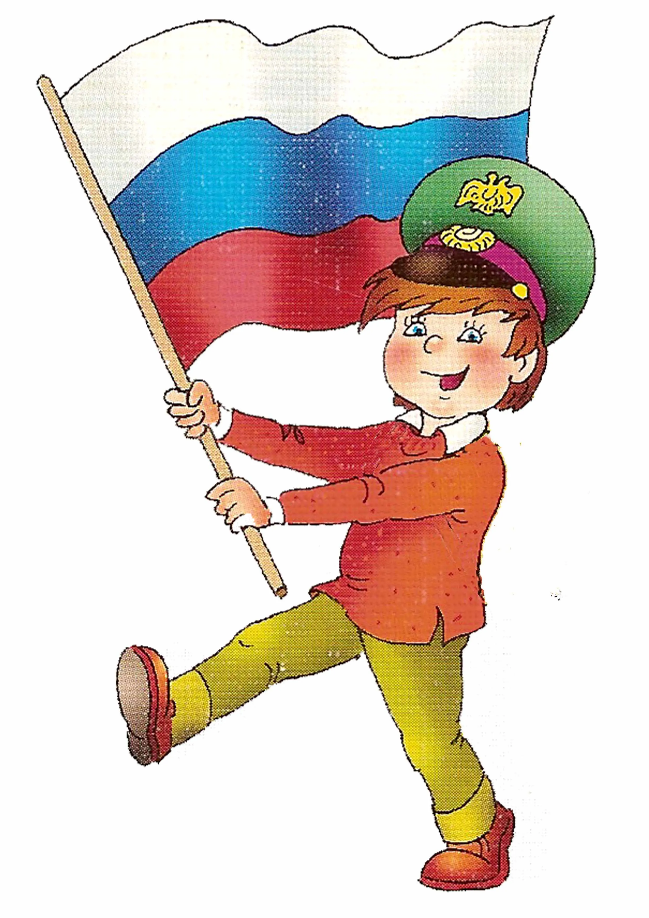 - Приобщайте ребенка к истокам русской народной культуры. Знакомьте с художественной литературой по фольклору – сказками, былинами, преданиями- Поведайте ребенку о своей деятельности: что вы делаете, какую пользу стране, людям приносит ваш труд. - Внимательно относитесь к вопросам детей, демонстрируйте и разъясняйте события и факты, стимулируйте любознательность Читайте малышам  книги, посещайте библиотеки, выставки, музеи и т.п.  Будьте сами активны и неравнодушны! 